Name: ______________________________________	Date: ________________________Student Exploration: Rainfall and Bird BeaksVocabulary: adaptation, beak depth, directional selection, drought, evolution, natural selection, range, stabilizing selectionPrior Knowledge Questions (Do these BEFORE using the Gizmo.) During the voyage of the HMS Beagle (1831–1836), the young Charles Darwin collected several species of finches from the . Two of ’s finches are shown below. 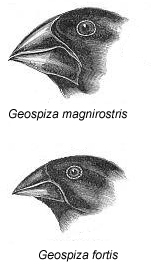 Which species do you think is best adapted to a diet of small, delicate seeds? Explain why you think so.______________________________________________________________________________________________________________Which species do you think is best adapted to a diet of large, tough-to-crack seeds? Explain.______________________________________________________________________________________________________________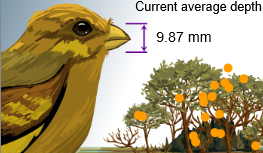 Gizmo Warm-up’s finches are one of many types of animals on the  that have unique adaptations, or traits that help an organism survive in its environment. The Rainfall and Bird Beaks Gizmo™ allows you to explore how rainfall influences the range of beak shapes found in a single finch species.The beak depth of a finch is the distance from the top of the beak to the bottom, as shown.What is the current average beak depth in the Gizmo? ________________________Select the HISTOGRAM tab. Do all the finches have the same beak depth? _______Click Play () and let the simulation play for five years with average rainfall (10 inches/yr). Select the GRAPH tab and view the Finches vs time and Beak depth vs time graphs.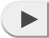 How does the finch population change? __________________________________Does the beak depth change significantly? ________________________________Introduction: The Galápagos Islands are very dry, with an average rainfall on some islands of only five inches per year. The amount of rainfall has a large impact on the abundance and types of seeds that are available to be eaten by finches. In the process of natural selection, only the finches that are best adapted to the available seed types survive and have offspring.Question: How is the finch population affected by a period of average rainfall?Observe: With the Rain sliders set to 10 inches, click Play, and then Pause () after one year has passed. Select the TABLE tab and look at the Month and Finches columns.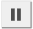 How did the finch population change over the course of one year? _________________________________________________________________________________The finches have their young during the rainy season. Based on the table, which part of the year do you think is the rainy season? _______________________________Analyze: Click Reset, and choose the HISTOGRAM tab. The bars represent the numbers of finches that have different beak depths. The range of beak depths is equal to the difference between the largest and smallest beaks.What is the average beak depth of the current finch population? ________________What is the range in beak depths in the population? __________________________Do most of the finches have beak depths near the lower extreme, the middle, or the higher extreme of the range? ____________________________________________Experiment: Click Play, and observe the histogram as the simulation plays for five years.What is the average beak depth now? ____________________________________What is the current range of beak depths? _________________________________Based on what you have seen, are finches with very small, medium, or very large beaks most likely to survive in times of normal rainfall? Justify your answer. _________________________________________________________________________________________________________________________________________________________________________________________________________Introduction: In years of extreme drought, Galápagos plants don’t produce new seeds. The small, delicate seeds get eaten up quickly, leaving behind only the largest, toughest seeds.Question: How does drought affect the finch population and average beak depth?Form hypothesis: What type of beak do you think will be best for finding food in a drought? _________________________________________________________________________Predict: Select the HISTOGRAM tab. On the left side below, sketch the current histogram and list the average beak depth and range of beak depths. On the right side, sketch what you think the histogram will look like after five years of drought. Explain your prediction.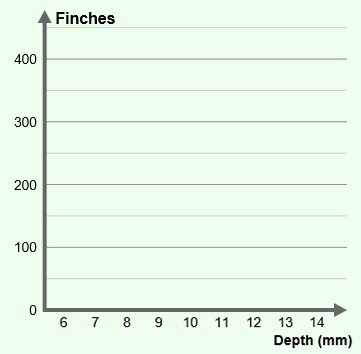 	              Initial beak depths			      Beak depths after 5 years (predicted)Initial number of finches: ___________ 		Explanation: ________________________Initial average depth: _________			___________________________________Initial range of beak depths: _________		___________________________________Experiment: Use the sliders to set the Rain to 2 inches for each of the five years in the simulation. Click Play, and wait for five years. Observe the beak of the finch.How does the beak depth change over time? _______________________________What is the final average beak depth? ____________________________________What is the final range of beak depths? ___________________________________ (Activity B continued on next page)Activity B (continued from previous page)Describe: Compare the final histogram to the initial histogram. How have the finches been affected by drought? Describe at least two changes that you notice. __________________________________________________________________________________________________________________________________________________Analyze: Was the increase in the average beak depth caused by an increase in large-beaked finches or a decline in small-beaked finches? Explain your answer.___________________________________________________________________________________________________________________________________________________________________________________________________________________________Draw conclusions: What do you think caused the changes in the finch population and average beak size during the drought?___________________________________________________________________________________________________________________________________________________________________________________________________________________________Interpret: Directional selection occurs when individuals at one end of a range are more likely to survive than intermediate individuals or individuals at the opposite end of the range. Stabilizing selection occurs when intermediate individuals are the most likely to survive.Is directional selection, stabilizing selection, or both operating in this example? Explain. ___________________________________________________________________________________________________________________________________________________________________________________________________________________________Think and discuss: Evolution is the process by which populations of organisms can change over time. How is directional selection related to evolution?___________________________________________________________________________________________________________________________________________________________________________________________________________________________Introduction: In years of abundant rainfall, there can be 20 inches or more of rain. In these years, plants produce an enormous number and variety of seeds.Question: How does plentiful rainfall affect the finch population and average beak depth?Form hypothesis: What beak shape do you think will be best for finding food in a period of abundant rainfall? __________________________________________________________Predict: Select the HISTOGRAM tab. On the left side, sketch the current histogram and list the average beak depth and range of beak depths. On the right side, sketch what you think the histogram will look like after five years of abundant rain. Explain your prediction.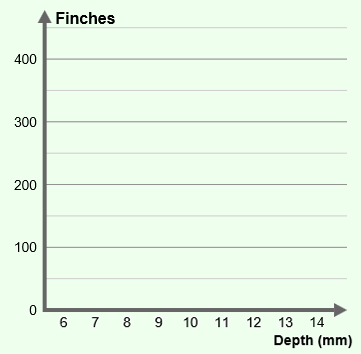 	              Initial beak depths			      Beak depths after 5 years (predicted)Initial number of finches: ___________ 		Explanation: ________________________Initial average depth: _________			___________________________________Initial range of beak depths: _________		___________________________________Experiment: Click Reset. Use the sliders to set the Rain to 20 inches for each of the five years in the simulation. Click Play, and wait for five years. Observe the beak of the finch.How does the beak depth change over time? _______________________________What is the final average beak depth? ____________________________________What is the final range of beak depths? ___________________________________ (Activity C continued on next page)Activity C (continued from previous page)Describe: Compare the final histogram to the initial histogram. How have the finches been affected by abundant rain? Describe at least two changes that you notice. __________________________________________________________________________________________________________________________________________________Analyze: Was the decrease in the average beak depth caused by an increase in small-beaked finches or a decline in large-beaked finches? Explain your answer.___________________________________________________________________________________________________________________________________________________________________________________________________________________________Draw conclusions: What do you think caused the changes in finch population and average beak size during the period of abundant rain?___________________________________________________________________________________________________________________________________________________________________________________________________________________________Extend your thinking: Most scientists think that a small group of finches colonized the  thousands of years ago. They would have been the only seed-eating birds on the islands. Suppose one island was very dry and another had plentiful rainfall. How would the finch populations on these islands change over time? _____________________________________________________________________________________________________________________________________________________________________________________________________________________What might happen to the finch populations after millions of years? _______________________________________________________________________________________________________________________________________________________________________________________________________________________Activity A: Normal yearsGet the Gizmo ready: Click Reset ().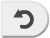 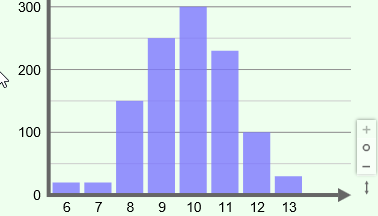 Activity B: DroughtGet the Gizmo ready: Click Reset.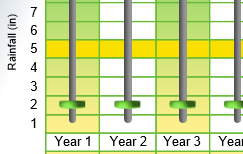 Activity C: Rainy daysGet the Gizmo ready: Click Reset.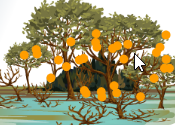 